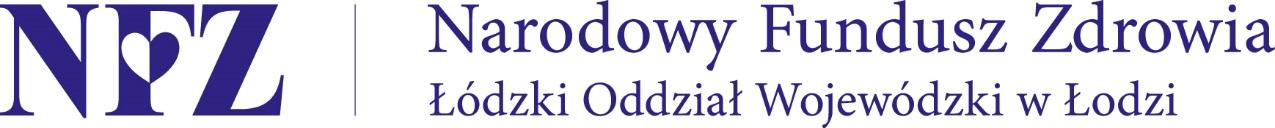 NOCNA I ŚWIĄTECZNA OPIEKA ZDROWOTNA W ŁÓDZKIEM OD 1 PAŹDZIERNIKA 2017 R.  SPRAWDŹ PORADNIE, W KTÓRYCH OTRZYMASZ POMOCW razie nagłego pogorszenia stanu zdrowia, pacjent, bez względu na miejsce zamieszkania, może skorzystać z pomocy w każdej poradni nocnej i świątecznej opieki zdrowotnej, tam, gdzie ma najbliżej. Jeśli konieczna jest wizyta domowa lekarza lub pielęgniarki można ją umówić telefonicznie. Wizytę domową lekarza lub pielęgniarki można umówić tylko w poradni nocnej pomocy znajdującej się na obszarze, w którym przebywamy lub mieszkamy.Ze świadczeń nocnej i świątecznej opieki zdrowotnej należy korzystać w przypadku nagłego zachorowania lub nagłego pogorszenia stanu zdrowia, a także w związku z potrzebą zachowania ciągłości leczenia.Od 1 października nocnej pomocy udzielą poradnie nocnej i świątecznej opieki zdrowotnej zorganizowane przez szpitale, które są w sieci szpitali. Udzielą pomocy  - tak jak dotąd - od poniedziałku do piątku w godz. 18-8 dnia następnego oraz całodobowo w soboty, niedziele i inne dni ustawowo wolne od pracy. Sprawdź, gdzie uzyskasz pomoc!Informacja dla pacjentów codziennie godz. 8-20. Od 29.9 do 16.10 całodobowo!•	801 002 275 - dla telefonów stacjonarnych•	42 299 92 75  - dla telefonów komórkowych i z zagranicyOd 1 października 2017 r. od godziny 8 rano nocną pomoc realizująStan na 26.10. 2017 r. Lp.Nazwa obszaru 
zabezpieczeniaObszar - opisNazwa świadczeniodawcyAdres miejsca realizacji świadczeńTelefon1Łódź-Bałuty Zachódosiedla: Bałuty-Centrum, Bałuty Zachodnie, Radogoszcz, Teofilów
-WielkopolskaWojewódzki Specjalistyczny Szpital im. dr W. BiegańskiegoŁódź, ul. Studzińskiego 6142 657 41 25
510 935 6922Łódź-Bałuty Wschódosiedla: Bałuty-Doły, Łagiewniki, Julianów-Marysin-Rogi, Osiedle Wzniesień ŁódzkichMiejskie Centrum Medyczne im. dr K. Jonschera w ŁodziŁódź, ul. Przyrodnicza 7/9                                                                    42 655 01 703Łódź-Górna Północosiedla: Chojny-Dąbrowa, Piastów-Kurak, Rokicie, GórniakWojewódzkie Wielospecjalistyczne Centrum Onkologii i Traumatologii im. M. Kopernika w ŁodziŁódź, ul. Pabianicka 6242 689 50 01
42 689 50 04
42 689 50 054Łódź-Górna Południeosiedla: Chojny, Osiedle nad Nerem, Ruda, Wiskitno; gm. Brójce, 
gm. Tuszyn, gm. RzgówSzpital Zakonu Bonifratrów św. Jana Bożego w ŁodziŁódź, ul. Kosynierów Gdyńskich 61                                                                       42 687 50 545Łódź-Polesieosiedla: Karolew-Retkinia Wschód, Koziny, Lublinek-Pienista, im. Józefa Montwiłła-Mireckiego, Retkinia Zachód-Smulsko, Stare Polesie, Zdrowie-Mania, ZłotnoWojewódzki Specjalistyczny Szpital im. M. Pirogowa w Łodzi Łódź, ul. Wileńska 37                                                                  42 680 47 816Łódź-Śródmieścieosiedla: Katedralna, Śródmieście-WschódCentrum Medyczne im. dr L. Rydygiera w Łodzi Łódź, ul. Rewolucji 1905 r. nr 54                                                         42 633 36 427Łódź-Widzewosiedla: Andrzejów, Dolina Łódki, Mileszki, Nowosolna, Nr 33, Olechów
-Janów, Stary Widzew, Stoki, Widzew-Wschód, Zarzew; gm. Nowosolna, gm. AndrespolMiejskie Centrum Medyczne im. dr K. Jonschera w ŁodziŁódź, ul. Milionowa 14                                                              42 672 19 188pow. bełchatowskipow. bełchatowskiSzpital Wojewódzki im. Jana  Pawła II w BełchatowieBełchatów, ul. Czapliniecka 123                                                44 635 85 34
44 635 83 019pow. brzeziński, gm. Koluszkipow. brzeziński, gm. KoluszkiSzpital Specjalistyczny Brzeziny Powiatowe Centrum Zdrowia Sp. z o.o. w BrzezinachBrzeziny, ul. M. Skłodowskie-Curie 6                                                      46 874 20 1110pow. kutnowskipow. kutnowskiKutnowski Szpital Samorządowy Sp. z o.o. w KutnieKutno, ul. Kościuszki 52                                                                                     24 388 03 7111powiat łaskipowiat łaskiCentrum Dializa - Szpital w ŁaskuŁask, ul. Warszawska 62A                                                                    43 677 36 3512powiat łęczyckipowiat łęczyckiZespół Opieki Zdrowotnej w ŁęczycyŁęczyca, ul. Zachodnia 6                                                                              24 721 21 8713powiat łowickipowiat łowickiZespół Opieki Zdrowotnej w ŁowiczuŁowicz, ul. Ułańska 28                                                                                                                46 837 56 11, 12, 13  wew. 508
509 056 09114powiat opoczyńskipowiat opoczyńskiSamodzielny Publiczny Zakład Opieki Zdrowotnej Szpital Powiatowy im. E. Biernackiego w OpocznieOpoczno, ul. Partyzantów 30                                                      44 754 48 4215powiat pabianickipowiat pabianickiPabianickie Centrum Medyczne Sp. z o.o. w PabianicachPabianice, ul. Jana Pawła II 68
Konstantynów Łódzki, ul. Sadowa 10                                                     42 225 36 13 (Pabianice)
42 211 10 66 (Konstantynów Łódzki)16powiat pajęczańskipowiat pajęczańskiSamodzielny Publiczny Zakład Opieki Zdrowotnej w PajęczniePajęczno, ul. Wiśniowa 2634 311 25 85 17powiat piotrkowski południem. Piotrków Trybunalski – osiedla: Piastowskie, Armii Krajowej, Południe, Wronia, Sulejowska i gminy: Wola Krzysztoporska, Rozprza, Sulejów, Gorzkowice, Łęki Szlacheckie, Ręczno i AleksandrówPowiatowy Zespół Opieki Zdrowotnej w Piotrkowie TrybunalskimPiotrków Trybunalski, ul. Roosevelta 3                                                    44 645 11 73
667 777 51918powiat piotrkowski północm. Piotrków Trybunalski – osiedla: Starówka, Leśna, Słowackiego Północ, Wierzeje, Wyzwolenia, Przyszłość, Belzacka, Łódzka-Wysoka-Sadowa i gminy: Grabica, Moszczenica, Czarnocin i WolbórzSamodzielny Szpital Wojewódzki im. M. Kopernika w Piotrkowie TrybunalskimPiotrków Trybunalski, ul. Rakowska 15                                                    44 789 79 2519powiat poddębickipowiat poddębickiPoddębickie Centrum Zdrowia Sp. z o.o. w PoddębicachPoddębice, ul. Mickiewicza 16                                                                                                    43 828 82 00
505 948 43320pow. radomszczańskipow. radomszczańskiSzpital Powiatowy w RadomskuRadomsko, ul. Jagiellońska 36
Przedbórz, ul. Częstochowska 25                                                                                                                                                      44 681 08 2221powiat rawski powiat rawski Szpital Św. Ducha w Rawie MazowieckimRawa Mazowiecka, ul. Warszawska 14                                                   572 707 174
572 707 17522powiat sieradzkipowiat sieradzkiSzpital Wojewódzki im. S. Wyszyńskiego w SieradzuSieradz, ul. Armii Krajowej 7                                                                                                                                                                                                                        43 827 82 5123pow. skierniewickipow. skierniewickiWojewódzki Szpital Zespolony im. S. Rybickiego w Skierniewicach Skierniewice, ul. Sobieskiego 4                                                        46 834 08 9524pow. tomaszowskipow. tomaszowskiTomaszowskie Centrum Zdrowia Sp. z o.o. w Tomaszowie MazowieckimTomaszów Mazowiecki, ul. Jana Pawła II 35                                                                                                44 725 72 0425powiat wieluńskipowiat wieluńskiSamodzielny Publiczny Zakład Opieki Zdrowotnej w WieluniuWieluń, ul. Szpitalna 16                                                                           43 840 67 6326pow. wieruszowskipow. wieruszowskiPowiatowe Centrum Medyczne Sp. z o.o. NZOZ Szpital Powiatowy w WieruszowieWieruszów, ul. Warszawska 104                                                                                                                                62 784 55 4727pow. zduńskowolskipow. ZduńskowolskiZduńskowolski Szpital Powiatowy Sp. z o.o. w Zduńskiej WoliZduńska Wola, ul. Królewska 29                                                                         43 824 41 0628powiat zgierski zachódm. Zgierz, m. Ozorków, gminy: Zgierz, Ozorków, Parzęczew i Aleksandrów ŁódzkiWojewódzki Szpital Specjalistyczny im. M. Skłodowskiej - Curie w Zgierzu Zgierz, ul. Parzęczewska 35
Ozorków, ul. Spokojna 10
42 717 15 64 (Zgierz i Ozorków)
29powiat zgierski wchódm. Głowno, gminy: Głowno i StrykówCentrum Zdrowia ABIS Szpital w GłownieGłowno, ul. Wojska Polskiego 32/34                                                                                                                          512 306 659
512 306 668